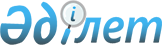 О социальной помощи семьям, воспитывающим и обучающим на дому детей-инвалидов, на 2010 год
					
			Утративший силу
			
			
		
					Постановление акимата города Аксу Павлодарской области от 03 сентября 2010 года N 540/5. Зарегистрировано Департаментом юстиции Павлодарской области 30 сентября 2010 года N 12-2-154. Утратило силу в связи с истечением срока действия (письмо акимата города Аксу Павлодарской области от 06 января 2011 года N 1-34/8)      Сноска. Утратило силу в связи с истечением срока действия (письмо акимата города Аксу Павлодарской области от 06.01.2011 N 1-34/8).

      В соответствии со статьей 31 Закона Республики Казахстан от 23 января 2001 года "О местном государственном управлении и самоуправлении в Республике Казахстан", подпунктом 3) пункта 2 статьи 11, пунктом 7 статьи 29 Закона Республики Казахстан от 13 апреля 2005 года "О социальной защите инвалидов в Республике Казахстан", в целях оказания социальной помощи семьям, воспитывающим и обучающим на дому детей-инвалидов, акимат города ПОСТАНОВЛЯЕТ:



      1. Обеспечить оказание следующего вида социальной помощи из городского бюджета:

      ежеквартальную социальную помощь родителям (законным представителям), которые имеют детей-инвалидов, воспитывающихся и обучающихся на дому, в размере шестикратного месячного расчетного показателя, установленного законодательством Республики Казахстан на 2010 год.



      2. Определить уполномоченным органом по назначению и выплате социальной помощи государственное учреждение "Отдел занятости и социальных программ города Аксу".



      3. Установить, что:

      1) социальная помощь оказывается родителям (законным представителям), которые имеют детей-инвалидов, воспитывающихся и обучающихся на дому;

      2) социальная помощь родителям (законным представителям), которые имеют детей-инвалидов, воспитывающихся и обучающихся на дому, назначается с месяца обращения на текущий квартал;

      3) при наступлении обстоятельств, влекущих прекращение выплаты социальной помощи (достижение ребенком-инвалидом возраста восемнадцати лет, смерть ребенка-инвалида, снятие инвалидности), выплата прекращается с месяца, следующего за месяцем, в котором наступили указанные обстоятельства.



      4. Признать утратившим силу постановление акимата города от 25 февраля 2010 года N 92/2 "Об утверждении Правил о порядке назначения и выплаты пособия семьям, воспитывающим и обучающим на дому детей-инвалидов в городе Аксу" (зарегистрировано в Реестре государственной регистрации нормативных правовых актов 2 апреля 2010 года за N 12-2-133, опубликовано в городской газете "Акжол-Новый путь" от 7 апреля 2010 года, N 57).



      5. Настоящее постановление вводится в действие по истечении десяти календарных дней после дня его первого официального опубликования.



      6. Контроль за исполнением постановления возложить на заместителя акима города Рахимжанова Е.М.      Аким города                                О. Каиргельдинов
					© 2012. РГП на ПХВ «Институт законодательства и правовой информации Республики Казахстан» Министерства юстиции Республики Казахстан
				